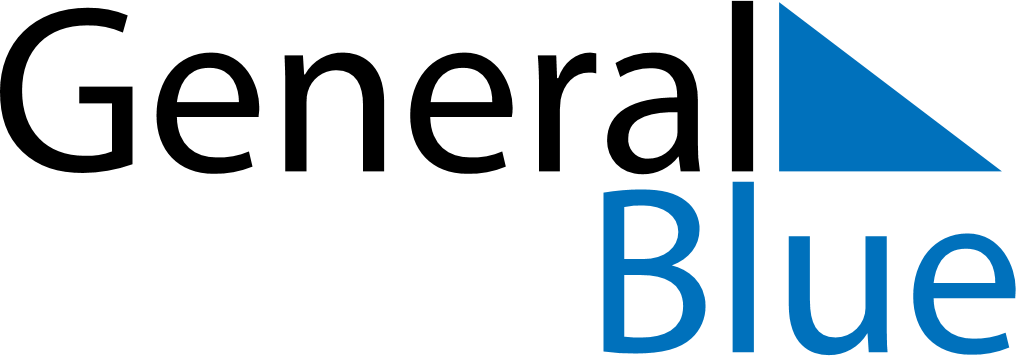 January 2025January 2025January 2025BelarusBelarusMondayTuesdayWednesdayThursdayFridaySaturdaySunday12345New Year’s Day6789101112Christmas Day13141516171819202122232425262728293031